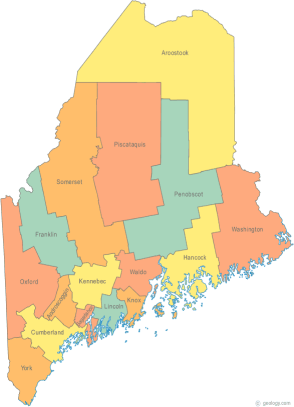 Meeting of the Maine Continuum of Care June 20, 2019  1:00 pm to 3:00 pm Meeting at FOUR locations via GoTo Meeting -  MaineHousing, 353 Water St, Augusta-  New Beginnings, 134 College Street, Lewiston -  Shalom House, 106 Gilman Street, Portland-  PCHC Admin Building, 103 Maine Ave, BangorPlease try to attend at one of the group sites listed above.  For those unable to attend a designated group site in person, GoTo Meeting information for joining the meeting from your computer, tablet or smartphone is listed below.  If you want to setup a group site at your agency let Scott know!   https://global.gotomeeting.com/join/352415877To join via phone, call:  +1 (646) 749-3122  Access Code: 352-415-877(Please use either your phone or your computer audio to connect – do not use both!)Meeting of the Maine Continuum of Care June 20, 2019  1:00 pm to 3:00 pm Meeting at FOUR locations via GoTo Meeting -  MaineHousing, 353 Water St, Augusta-  New Beginnings, 134 College Street, Lewiston -  Shalom House, 106 Gilman Street, Portland-  PCHC Admin Building, 103 Maine Ave, BangorPlease try to attend at one of the group sites listed above.  For those unable to attend a designated group site in person, GoTo Meeting information for joining the meeting from your computer, tablet or smartphone is listed below.  If you want to setup a group site at your agency let Scott know!   https://global.gotomeeting.com/join/352415877To join via phone, call:  +1 (646) 749-3122  Access Code: 352-415-877(Please use either your phone or your computer audio to connect – do not use both!)Meeting of the Maine Continuum of Care June 20, 2019  1:00 pm to 3:00 pm Meeting at FOUR locations via GoTo Meeting -  MaineHousing, 353 Water St, Augusta-  New Beginnings, 134 College Street, Lewiston -  Shalom House, 106 Gilman Street, Portland-  PCHC Admin Building, 103 Maine Ave, BangorPlease try to attend at one of the group sites listed above.  For those unable to attend a designated group site in person, GoTo Meeting information for joining the meeting from your computer, tablet or smartphone is listed below.  If you want to setup a group site at your agency let Scott know!   https://global.gotomeeting.com/join/352415877To join via phone, call:  +1 (646) 749-3122  Access Code: 352-415-877(Please use either your phone or your computer audio to connect – do not use both!)---Agenda Items------Agenda Items------Agenda Items------Agenda Items---Member IntroductionsMember IntroductionsAllReview & Approval of minutes*Review & Approval of minutes*All*Need to VoteBig Thinking Topic – Resource Committee Quarterly PIT Update Big Thinking Topic – Resource Committee Quarterly PIT Update AllMaineHousing’s next 5-year Con Plan DiscussionMaineHousing’s next 5-year Con Plan DiscussionMaineHousingUpdate on the Homeless Solutions Rule Change Progress Update on the Homeless Solutions Rule Change Progress MaineHousingState and Federal LegislationState and Federal LegislationCullenStatewide Homeless Council UpdateStatewide Homeless Council UpdateCullenRegional Homeless Council UpdatesRegional Homeless Council UpdatesAllLong Term Stayers UpdateLong Term Stayers UpdateAllCoC Board UpdateGeneral updates & any decisions made by the BOD – Standing agenda itemStrategic Planning Update – Standing agenda itemCoordinated Entry Update – Standing agenda itemCoC Board UpdateGeneral updates & any decisions made by the BOD – Standing agenda itemStrategic Planning Update – Standing agenda itemCoordinated Entry Update – Standing agenda itemAllNOFA Related updates:Updated MCOC Governance*Selection Committee CharterThe Gaps and Needs Analysis update!Systems Performance Measures update!NOFA Related updates:Updated MCOC Governance*Selection Committee CharterThe Gaps and Needs Analysis update!Systems Performance Measures update!Scott*Need to VoteBrief Standing Committee Updates:Brief, pertinent Committee updates as applicable Brief Standing Committee Updates:Brief, pertinent Committee updates as applicable AllLetter of Support Request – FYSB TLP Grant Letter of Support Request – FYSB TLP Grant All*Need to voteHUD TA Community of Practice - GovernanceHUD TA Community of Practice - GovernanceScottNext Agenda – Items for next monthNext Agenda – Items for next monthAllAny Other BusinessAny Other BusinessNext Meeting:  July 18, 2019 1pm to 3pm Next Meeting:  July 18, 2019 1pm to 3pm Next Meeting:  July 18, 2019 1pm to 3pm Next Meeting:  July 18, 2019 1pm to 3pm Please read all materials prior to attending the meetings in order to be prepared to participate in the discussion. Materials posted at www.mainehomelessplanning.org  Contact stibbitts@mainehousing.org for more information. Please read all materials prior to attending the meetings in order to be prepared to participate in the discussion. Materials posted at www.mainehomelessplanning.org  Contact stibbitts@mainehousing.org for more information. Please read all materials prior to attending the meetings in order to be prepared to participate in the discussion. Materials posted at www.mainehomelessplanning.org  Contact stibbitts@mainehousing.org for more information. Please read all materials prior to attending the meetings in order to be prepared to participate in the discussion. Materials posted at www.mainehomelessplanning.org  Contact stibbitts@mainehousing.org for more information. 